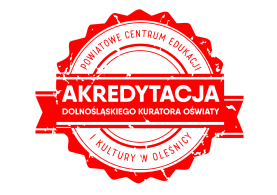 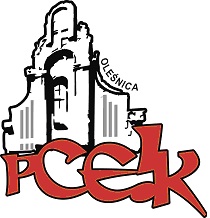 Z a p r a s z a m ynauczycieli biologii w szkołach podstawowych i gimnazjach na warsztaty:Ćwiczenia praktyczne w nauczaniu budowy i funkcjonowania ciała człowiekaKierunek polityki oświatowej: Podniesienie jakości edukacji matematycznej, przyrodniczej i informatycznej.KOD: W81Termin:  18 października 2017 r. o godzinie: 16.00 Czas trwania:  4 godziny dydaktyczneOsoba prowadząca:  dr Józef Krawczyk – konsultant PCEiK ds. przedmiotów przyrodniczych; Pracownia Nowoczesnych Strategii Nauczania Biologii, Wydział Nauk Biologicznych Uniwersytetu Wrocławskiego.Cele główne: Doskonalenie umiejętności planowania i wykorzystywania ćwiczeń w nauczaniu zagadnień związanych z tematyką biologii w klasie VII szkoły podstawowej. Cele szczegółowe:Uczestnik: Analizuje zapisy podstawy programowej w zakresie anatomii i fizjologii człowieka; Wskazuje zagadnienia z podstawy programowej,  których realizacja wymaga wykonania ćwiczeń; Omawia i analizuje rolę ćwiczeń w nauczaniu zagadnień dotyczących budowy człowieka; Planuje i konstruuje konkretne ćwiczenia; Prezentuje efekty pracy własnej i pracy grupowej; Ocenia konstruktywnie i empatycznie wypowiedzi swoje i innych; Przeprowadza wybrane ćwiczenie, oraz przedstawia jego efekty (wyniki) i wnioski;Dzieli się swoimi dotychczasowymi doświadczeniami w zakresie omawianych zagadnień;Stosuje nabyte umiejętności w pracy.verteZagadnienia:Podstawa programowa w zakresie nauczania zagadnień z anatomii i fizjologii człowieka. Analiza możliwości wykonywania ćwiczeń w nauczaniu zagadnień dotyczących budowy i funkcjonowania ciała człowieka. Rodzaje i rola ćwiczeń, oraz różnorodnej aktywności uczniów w procesie nauczania i uczenia się. Planowanie, przygotowywanie, przeprowadzanie i przedstawianie wyników ćwiczeń z zakresu budowy i funkcjonowania człowieka.Osoby zainteresowane udziałem w formie doskonalenia prosimy o przesyłanie zgłoszeń do 16.10.2017 r. Zgłoszenie na szkolenie następuje poprzez wypełnienie formularza (załączonego do zaproszenia) i przesłanie go pocztą mailową do PCEiK. Ponadto przyjmujemy telefoniczne zgłoszenia na szkolenia. W przypadku korzystania z kontaktu telefonicznego konieczne jest wypełnienie formularza zgłoszenia w dniu rozpoczęcia szkolenia. Uwaga! Ilość miejsc ograniczona. Decyduje kolejność zapisów.Odpłatność:● nauczyciele z placówek oświatowych prowadzonych przez Miasta i Gminy, które podpisały z PCEiK porozumienie dotyczące doskonalenia zawodowego nauczycieli na 2017 rok (Miasto i Gmina Oleśnica, Miasto i Gmina Bierutów, Gmina Dobroszyce, Miasto i Gmina Międzybórz, Miasto i Gmina Twardogóra)  oraz z placówek prowadzonych przez Starostwo Powiatowe w Oleśnicy –  bezpłatnie● nauczyciele z placówek oświatowych prowadzonych przez Miasta i Gminy, które nie podpisały z PCEiK porozumienia dotyczącego doskonalenia zawodowego nauczycieli na 2017 rok (Miasto i Gmina Syców,   Gmina Dziadowa Kłoda) - 100 zł *  w przypadku form liczących nie więcej niż 4 godziny dydaktyczne i realizowanych przez konsultanta/doradcę  metodycznego zatrudnionego w PCEiK.Wpłaty na konto bankowe Numer konta: 26 9584 0008 2001 0011 4736 0005Rezygnacja z udziału w formie doskonalenia musi nastąpić w formie pisemnej (np. e-mail), najpóźniej na 3 dni robocze przed rozpoczęciem szkolenia. Rezygnacja w terminie późniejszym wiąże się z koniecznością pokrycia kosztów organizacyjnych w wysokości 50%. Nieobecność na szkoleniu lub konferencji nie zwalnia z dokonania opłaty.